Преступления, о которых нельзя молчать! Школьникам и студентам расскажут о геноциде.Ежегодно 19 апреля по всей стране проводится День единых действий в память о геноциде советского народа нацистами и их пособниками в годы Великой Отечественной войны. В этот день проводится комплекс памятных мероприятий в школах, вузах, учреждениях науки и культуры, региональных и муниципальных учреждениях, некоммерческих организациях. В этом году исполняется 80 лет со дня принятия Указа Президиума Верховного Совета СССР № 39 «О мерах наказания для немецко-фашистских злодеев, виновных в убийствах и истязаниях советского гражданского населения и пленных красноармейцев, для шпионов, изменников родины из числа советских граждан и для их пособников».В 2022 году охват информационной кампании проведения Дня единых действий в вузах, а также на информационных ресурсах Минобрнауки России составил более 9 млн человек. А в едином уроке-реконструкции в рамках Дня единых действий 19 апреля 2022 г. приняли участие более 8 000 000 обучающихся.Организаторами Дня единых действий являются АНО «Агентство социальных технологий и коммуникаций» совместно с ООД «Поисковое движение России». За 3 года проведения Дня единых действий в память о геноциде, инициированного АНО АСТИК в рамках проекта «Без срока давности» Общероссийского общественного движения «Поисковое движение России», огромный пул ведомств и некоммерческих организаций подключился к его проведению. Российское движение детей и молодёжи «Движение первых», Минпросвещения, Миннауки, общество историков-архивистов, Волонтёры Победы и Волонтёры культуры и многие другие.Минпросвещения России впервые в этом году внедряет тему «Без срока давности» в информационно-просветительские занятия «Разговоры о важном», а также включил 19 апреля в календарный план воспитательной работы и исторические профильные смены.Председатель Комиссии ОП РФ по делам молодёжи, развитию добровольчества и патриотическому воспитанию Елена Родионова отметила:«Интерес к теме проекта «Без срока давности» растет. Знать героическое прошлое своей страны - это приоритетная задача в патриотическом воспитании молодого поколения. 19 апреля мы вместе определяем и направляем форматы и технологии исторического просвещения. Непростой и сложный термин «геноцид». Как рассказать об этом подросткам и молодежи? С какого возраста об этом говорить? Какой формат будет эффективен? Как бережно подойти к исторической правде и при этом зародить у молодежи правильное отношение к теме. Мы не должны умалчивать о тех ужасах и жертвах, которые принесли приверженцы фашизма. Чем большему количеству молодых людей мы сможем рассказать об этом, тем больше вероятность не допустить страшных повторения истории»Подготовку к Дню единых действий в этом году будут вести 137 региональных координаторов из 75 субъектов, в т.ч. из новых российских регионов. В каждом субъекте страны есть свои особенности и региональные компоненты в Дне единых действий в память о геноциде советского народа нацистами и их пособниками в годы Великой Отечественной войны. На некоторых территориях есть места – немые свидетели страшных преступлений нацистов, в других, тыловых, регионах тему раскрывают с помощью современных технологий.В этот день во всех образовательных организациях страны будет организовано специально созданное командой педагогов, историков и психологов  мероприятие – «Единый урок «Без срока давности». В формате видеофильма, основанного на хронике, и деловой игры участники разберутся в понятиях «нацизм», «фашизм», «геноцид», изучат факты и хронику преступлений нацистов в отношении мирных жителей. Установят причинно-следственные связи между событиями прошлого и настоящим.Присоединиться к Дню единых действий может каждый, разместив в социальных сетях пост о своем отношении к геноциду с обязательными хештегами: #безсрокадавности, #19апреля2023. Материалы для проведения Дня единых действий в образовательных организациях по ссылке 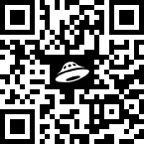 В течение всего дня 19 апреля на площадке Общественной палаты Российской Федерации будет работать Центр действий для оперативного сопровождения проведения Дня единых действий в память о геноциде советского народа нацистами и их пособниками в годы Великой Отечественной войны. Здесь будет организована горячая линия (тел. 8(495) 132-59-99 доб.3120) по методическому и информационному сопровождению проведения мероприятий от старта дня на Дальнем Востоке, до завершения в Калининграде. Состоятся прямые эфиры с самых интересных мероприятий в регионах и экспертные дискуссии, в ходе которых на вопросы и предложения граждан ответят федеральные и региональные эксперты, учителя, чиновники и общественники. В 12.00 (мск) состоится пресс-брифинг на котором организаторы и участники Дня единых действий  расскажут об основных смыслах и итогах. Трансляция из Центра действий будет вестись на информационных ресурсах Общественной палаты РФ в социальной сети ВКонтакте и на официальном сайте.Принять участие в работе Центра действий в качестве эксперта или журналиста, в том числе редакций школьных и вузовских СМИ, можно отправив заявку с контактными данными на электронную почту anoastik@mail.ruСправочно19 апреля – особая дата в сохранении исторической правды о преступлениях нацистов. В этот день в 1943 году был издан Указ Президиума Верховного Совета СССР № 39 «О мерах наказания для немецко-фашистских злодеев, виновных в убийствах и истязаниях советского гражданского населения и пленных красноармейцев, для шпионов, изменников родины из числа советских граждан и для их пособников». Появление этого документа было первым фактом признания целенаправленной и масштабной политики нацистов и их пособников по уничтожению мирного населения на оккупированной территории и наказуемости таких преступлений. Этот Указ Президиума Верховного Совета СССР стал правовым основанием большой работы по установлению и расследованию преступлений нацистов против советского народа, которая велась с ноября 1942 г. Чрезвычайной государственной комиссией по установлению и расследованию злодеяний немецко-фашистских захватчиков. Цель Дня единых действий: сохранение исторической правды о преступлениях нацистов и их пособников в отношении мирных советских граждан в годы Великой Отечественной войны на оккупированной территории. Показать через эту призму исторической памяти, что действия Красной Армии и единение советского народа в достижении Победы спасли   наше государство и его граждан от полного уничтожения.НЬЮСМЕЙКЕРЫ:Елена Родионова, председатель комиссии по делам молодёжи, развитию добровольчества и патриотическому воспитанию Общественной палаты Российской Федерации.Елена Цунаева, инициатор Всероссийского проекта «Без срока давности», первый заместитель председателя комитета Государственной Думы Федерального Собрания Российской Федерации по труду, социальной политике и делам ветеранов, ответственный секретарь ООД «Поисковое движение России».ДАТА, ВРЕМЯ. МЕСТО:19 апреля  2023, КОНТАКТЫ ДЛЯ СМИ:Титова Елена Сергеевна, проектный менеджер АНО АСТИК+7(917)635-60-21, anoastik@mail.ru